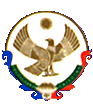 МУНИЦИПАЛЬНОЕ КАЗЕННОЕ ОБЩЕОБРАЗОВАТЕЛЬНОЕ УЧРЕЖДЕНИЕ«СРЕДНЯЯ ОБЩЕОБРАЗОВАТЕЛЬНАЯ ШКОЛА №2» г.ИзбербашПРИКАЗот 14.03.2023 г.	№ 21.ПО назначении ответственного координатора по сопровождению профессионального самоопределения обучающихся.В целях подготовки обучающихся к осознанному и грамотному планированию своего  будущегоПРИКАЗЫВАЮ:Ибрагимову М Х., заместителя директора по УВР,  назначить  ответственным координатором по   сопровождению   профессионального    самоопределения  обучающихся   МКОУ «СОШ №2» г.Избербаш .Координатору по   сопровождению   профессионального    самоопределения  обучающихся   МКОУ «СОШ №2», заместителю директора по УВР Ибрагимовой М Х., спланировать деятельность по сопровождению профессионального самоопределения учащихся 10 класса и предоставить план мероприятий по сопровождению профессионального самоопределения обучающихся.Заместителю директора по УВР Ибрагимовой М Х., составить план работы по сопровождению профессионального самоопределения обучающихся на 2023 – 2024 учебный год.Контроль за исполнением данного приказа оставляю за собой.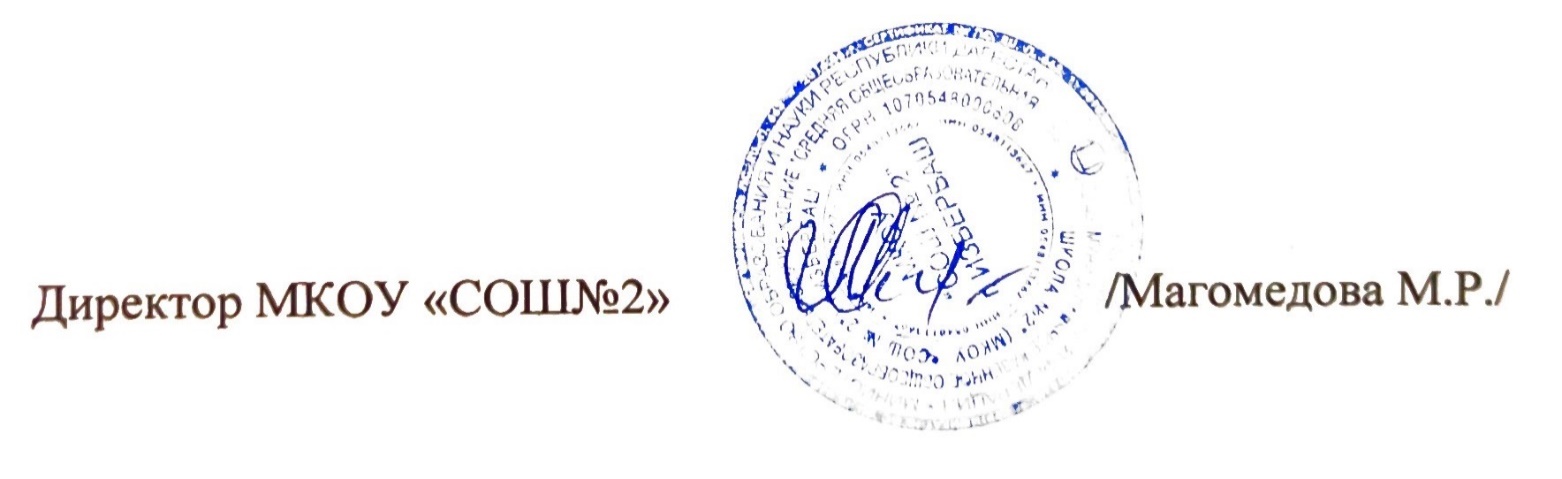 МУНИЦИПАЛЬНОЕ КАЗЕННОЕ ОБЩЕОБРАЗОВАТЕЛЬНОЕ УЧРЕЖДЕНИЕ«СРЕДНЯЯ ОБЩЕОБРАЗОВАТЕЛЬНАЯ ШКОЛА №2» г.ИзбербашПРИКАЗот 14.03.2023 г.	                                 № .21.ПОб утверждении Плана работы по сопровождению профессионального самоопределения обучающихся  на 2023 -2024  учебный год.В целях подготовки обучающихся к осознанному и грамотному планированию своего будущегоПРИКАЗЫВАЮ:Утвердить и ввести в действие план работы по сопровождению профессионального самоопределения обучающихся МКОУ «СОШ№2» на 2023 - 2024 учебный год. (приложение 1)Утвердить и ввести в действие ПЛАН по профориентации школьников «В мире профессий» (приложение 2)Контроль за исполнением данного приказа оставляю за собой.                                                                                            Приложение 1к Приказу директора МКОУ  «СОШ №2» г.Избербаш№ 21.П от  14.03.2023 г.План работы по сопровождению профессионального самоопределения обучающихся МКОУ «СОШ№2» г.Избербашна 2023 - 2024 учебный год368502, г.Избербаш, ул. Гамидова 7,тел.: 2-77-02E-mail: sosh2.izb@mail.ru368502, г.Избербаш, ул. Гамидова 7,тел.: 2-77-02E-mail:sosh2.izb@mail.ru№Содержание деятельностиСрок исполненияОтветственныйОрганизационная работа в школеОрганизационная работа в школеОрганизационная работа в школеОрганизационная работа в школе1Составление плана профориентационнойработы с обучающимисяСентябрьИбрагимова М Х.2.Оформление информационного стенда опрофориентацииСентябрьСоц.педагог Магомедова К С.3.Проведение анализа результатов профориентации учащихся за 2022-2023 учебный год (вопросы трудоустройства и поступления в учреждения среднего и высшего профессионального образования выпускников 9, 11 класса)СентябрьЗам.директора по УВР Ибрагимова МХ.,Классные руководители4.Размещение информации о профориентации на официальном сайте школы с цельюинформирования учащихся и родителейВ течение годаАдминистрация школы5.Координирование работы педагогическогоколлектива по профориентацииВ течение годаЗам.директора по УВР Ибрагимова МХ.,6.Создание из числа старшеклассников группыпрофконсультантовМартСоц.педагог   Магомедова К С.7.Заключение договоров с организациями и учреждениями, которые являются эффективной формой социального и профессиональногосамоопределения детей и молодежи:Сентябрь 2023 Директор МКОУ «СОШ№2» Магомедова М Р.Работа с учащимисяРабота с учащимисяРабота с учащимисяРабота с учащимися1Классный час цикла «Будущая карьера»: «Мы выбираем профессию» .Классный час: «Профессии наших родителей» СентябрьКлассный руководитель,2Неделя труда и профориентации октябрьСоц.педагог  Магомедова К С.3Игра «Что я знаю о профессиях?» для учащихся 10 – 11 классов.НоябрьКлассные руководители5.Фестиваль «Радуга профессий»ноябрьСоц.педагог  Магомедова К С.Психолог Манатова А К.6.Конкурс рисунков, плакатов, сочинений «В мирепрофессий»ноябрь, апрельСоц.педагог  Магомедова К С.Психолог Манатова А К.7.Апрельские встречи:Экскурсия в ИПК.апрельСоц.педагог  Магомедова К С.Психолог Манатова А К.8.Профориентационные игрыв течение учебногогодакл. руководители9.Родительское собрание «Предпрофильноеобучение в 9 классе»мартКлассный руководитель10.Круглый стол «Профессии, востребованные внашем  городе». Встреча со специалистами центра занятостиоктябрь, мартЗам. директора по ВРСоц.педагог  Магомедова К С.Психолог Манатова А К.11Индивидуальное и групповое тестированиеучащихся «Индивидуально – личностный характер учащихся»в течение учебного годаСоц.педагог  Магомедова К С.Психолог Манатова А К.12Консультирование учащихся и родителей поитогам тестированияапрельСоц.педагог  Магомедова К С.Психолог Манатова А К.13Реализация программы внеурочной деятельностипо профессиональному самоопределению 10 -11 классах.В течение годаЗам. директора по ВРСоц.педагог  Магомедова К С.Психолог Манатова А К.14Индивидуальные и групповые консультацииучащихся и их родителей по профессиональному определению учащихся 9-11 классв течение учебного годаЗам. директора по ВРСоц.педагог  Магомедова К С.Психолог Манатова А К.Классный руководитель15Анкетирование «Самоопределениестаршеклассников» 9-11 классфевральКлассный руководительСоц.педагог  Магомедова К С.Психолог Манатова А К.16Профориентационные встречи с выпускникамишколы – студентами СПО, ВУЗовв течение учебного годаКлассный руководитель Соц.педагог  Магомедова К С.Психолог Манатова А К.Работа с родителямиРабота с родителямиРабота с родителямиРабота с родителями1Проведение тематического родительского собрания по вопросам профориентации:«Актуальные вопросы профессионального выбора обучающихся в условиях современного рынка труда»МартКлассный руководитель Соц.педагог  Магомедова К С.Психолог Манатова А К.2Подготовка рекомендаций для родителей попрофориентации учащихся.В течение годаКлассный руководитель Соц.педагог  Магомедова К С.Психолог Манатова А К.